✎ イベント情報・募集情報欄 ✐9月30日（木）まで、緊急事態宣言が延長され、市内公共施設の利用の一部制限も延長となると思われます。（9月10日現在）　制限内容は、施設によって異なりますので、市内公共施設等の開館状況については下記URLなどでご確認ください。　https://www.city.kodaira.tokyo.jp/kurashi/079/079890.htmlイベントの開催は、開館状況等により変更の可能性があります。主催団体にご確認下さい。第220回 みんなでよい映画をみる会感染列島「疫病と人類のたたかい」という最悪の事態に挑んだ映画。島国日本で新型ウイルスが爆発的に広まる恐怖、現在のコロナ禍と相通じる先見性2009年作138分　監督・瀬々敬久　出演：妻夫木聡・檀れい・国仲涼子【日時】9月18日（土）13:30～【場所】中央公民館学習室４【資料代】300円【連絡先】☎ 070-6552-9851（石母田）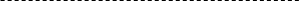 敬老の日によせてにこにこコンサート―音楽で明るくすこやかにー2001年から毎年「敬老・お祝いコンサート」を続けております。演奏を見て聴いて、心に響く音楽を大事に、のプログラムです。【日時】9月20日（月・敬老の日）14:00～16:00【会場】なかまちテラス ホール【演奏】マリンバ（今井忠子）ピアノ（平沢恒子、高梨昌世）トランペット（橘 亮）バリトン（菊地 峻）【会費】500円（定員25名）【申込】☎＆fax  042-341-4806（今井）☎ 080-5933-0717（高梨）※必ずマスクをなさってご来場ください。サロンミニコンサート《1725年製ストラディバリウスのバイオリン》バイオリン：黒澤誠登(東京フィル バイオリン奏者)９月23日（木・祝）14:30～　津田公民館　入場500円マスクをされていらしてください。緊急事態宣言等で中止の可能性があります。【問合せ】バイオリンの音を楽しむ会☎＆fax  042-341-3457（黒澤）あさやけアートフェスティバル２０２１生きていこう　かいていこう市内の障害者施設の通所者が創作した絵画や写真等の展覧会です。【日時】10月４日（月）～10月８日（金）10:00～18:00（初日13:00～、最終日17:00まで）【場所】ルネこだいら 展示室【主催】あさやけアートフェスティバル２０２１実行委員会【問合せ】あさやけ鷹の台作業所☎042-346-2167　西浦☆なかまちテラス内CAZE CAFÉなかまちの開催はありません社会連帯 TOKYO・小平支部小平のまちづくりを考える連続講座③現代座劇『武蔵野の歌が聞こえる』映像（Blu-ray）上映会江戸中期、相次ぐ大地震、富士山噴火、相次ぐ飢饉や凶作で農民が苦しむ中、徳川吉宗、大岡越前のもとで、疲弊する農民たちを助け合いの精神でまとめあげ、多摩地域の新田開発を成功させた、農民出身の川崎平右衛門。農民の主体的な協同の力で地域に必要な仕事をおこした物語を描いた作品を鑑賞し、小平でのまちづくりについて考えます。上映後に現代座代表の木村快氏によるアフタートークも行います。【日時】9月23日（木・祝）14:00～16:30（13:30開場）【場所】ルネこだいら レセプションホール【費用】無料　④ポールdeウォーク・小平新田開発の父∼川崎平右衛門を歩こう！小金井公園と玉川上水を歩く新田開発を成功させた川崎平右衛門は玉川上水の両岸4キロメートルに数多くの桜を植えました。江戸一番の桜の 名所と呼ばれる小金井桜を思い浮かべながら、小平における川崎平右衛門の足跡をポールdeウォークでめぐる旅です。初心者歓迎！【日時】10月17日（日）10:00～【集合】西武新宿線花小金井駅改札10：00【参加費】300円（保険料込）、貸しポール代200円【コース】花小金井駅ーグリーンロードー関野八幡宮ー関野橋ー平右衛門橋ー真蔵院（供養塔） ー陣屋跡ー小金井橋ー桜記念碑ー海岸寺ー江戸東京たてもの園　　閉会式・解散（12時頃）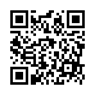 【申込】③④とも：先着50名・事前予約制https://forms.gle/toGiV2biX9LGWtJr9もしくは右のQRコードより申込みまちづくり講座in小平（全6回）「コミュニティカフェ」「農産物直売所」「地域の支えあい」「街の仕事おこし」 などなど「こんなこと、あんなことしたい」を みんなで話し合おう。第1回　9月30日（木）「地域の居場所をつくろう」 講師：千葉県中志津地域の取り組み 第2回　10月14日（木）「小平周辺の居場所を見学してみよう！」：現地見学第3回　10月28日（木）「コミュニティカフェ・マルシェ・居場所の作り方」 講師：903 シティファーム推進協議会 第4回　10月30日（土）「全国の実践からイメージしよう」～みんなのおうち全国交流集会への参加 （WEB 参加） 第5回　11月11日（木）「新しい働き方・協同労働による 仕事おこしとは？」～協同労働の説明と事例報告～ 第6回　11月25日（木）「我が町で実践してみよう」～まちづくりワークショップ 以上6回とも、時間は、9:30～12:00【場所】ルネこだいらレセプションホール及び市内各施設【費用】無料　【各回定員】15名 （定員に達し次第、締切） 単発参加もOK。開催日前日までに下記の電話かFAX、メールでお申し込ください。 【申込・お問合せ】社会連帯 TOKYO・小平支部 　☎ 03-6907-8051　FAX 03-6907-8031 メール t-sakemi@roukyou.gr.jp　 (担当：酒見)令和3年度小平市教育委員会主催市民学習奨励学級市民主体のまちづくりの可能性（全５回）10月9日（土）視覚情報から見出す小平のまちづくり　講師：照井 亮さん（KDDI総合研究所）10月23日（土）『塾議民主主義』による一歩進んだ市民参加　講師：福地健治さん（早稲田大学大学院社会科学研究科博士後期課程）11月20日（土） 『市民が主体のまちづくりとは？』 国分寺市の今　講師：国分寺まちづくり推進課職員11月28日（日）COVID-19に対応したスマートシティ化　講師：小泉秀樹さん（東京大学先端科学技術研究センター教授）12月11日（土）住民主体のまちづくりの方法論　講師：木下勇さん（大妻女子大学社会情報学部教授）【時間】すべて14:00～16:00【場所】中央公民館視聴覚室（12/11のみ学習室4）【参加費】無料　【定員】25人（先着順）【対象】市内在住・在勤の方【申込・問合せ】☎ 080-5071-0255（神尾）メール danchiheads@gmail.com （篠崎）【締切】10月5日（火）【企画・運営】わたしたちのまちのつくり方詳細は、http://watashimachi.main.jp申込フォーマットあり【主催】小平市教育委員会コロナの状況によりZoomの可能性あり。参加申込者に連絡します。こだいら自由遊びの会プレーパーク新型ウイルスに気を付けて外遊びをしましょう！　検温してマスクをつけて来てください。消毒用アルコールで消毒お願いします。マスクの着脱は気温と相談して、各自の判断で。【日時】9月12（日）10:00～16:00【場所】中央公園隣接樹林（出入り自由）【参加】無料、カンパ1人100円(保険代を含む)　【持ち物】タオル、水筒など、自分が必要なもの。レジャーシートや軍手もあると便利です。受付簿に住所氏名等をご記入いただくことで保険になります。個人情報は保険手続きの時のみ使用します。※当日の天気等でやむをえず開催ができない場合はブログにてお知らせしますので、ご確認ください。http://kodairaplaypark.com/【問合せ】☎ 090-1771-7431 （足立）☎ 070-6616-9959 （福本）子どものことを知る勉強会×オープンカフェふたば共催「里親経験者から学ぶ」養育里親として、3人の子どもたちの養育に関わった経験をお持ちの菅原由美さん（看護師）に話を伺い、子どもたちや制度について知り、みんなで学ぶ場にしたいと思います。【日時】9 月18 日（土）10:00～12:00【場所】オンライン(Zoom)　【参加費】無料【主催】Onlinesalon 3rdHome【共催】二葉むさしが丘学園【申込】下記URLよりお申込みくださいhttps://kodomo10satooya.peatix.com/小平こども劇場◆わくわく！おはなし探検隊１～音とからだであそぼう～子どもたちと一緒におはなしの世界をそうぞうしながら遊ぶ、体験型のワークショップです。生の音楽の中、おはなしの世界への旅を親子で一緒に楽しみましょう！【日時】9月25日(土)9:45～11:45【場所】福祉会館　5階市民ホール【対象】年少～年長の親子【定員】15組（要：事前申込、先着順）【参加費】ひとり500円◆「おやこであそぼう」第２回（あいさんのわらべうた２）0、1、2、3歳の親子に向けたワークショップ。おうちじかんもたのしくなるおやこあそびです（年４回企画）。【日時】10月7日(木)　①10:00～10:45　②11:00～11:45【場所】中央公民館　レクルーム【対象、定員】時間①は0-18ヶ月の親子、時間②は18ヶ月～3歳の未就園児の親子、各7組【参加費】親子で500円【申込方法】9/5～9/19の間にメールか電話で申込。申込多数の場合は抽選。＊参加の際はコロナ感染症対策協力をお願いします。以上の【申込・問合せ】NPO法人小平こども劇場☎＆FAX 042-347-7211E-mail:　info@kodaira-kogeki.orghttps://kodaira-kogeki.org/熟年いきいき会　　　　　　　　　　第１５回「絵手紙教室」【日時】9月13日（月）13:30～16:00【場所】福祉会館第一集会室（3階）【参加費】200円（会員100円）　　　　絵具、筆、筆を洗う入れ物を持参して下さい。　　　　　　当日描く品物などをお持ちください第７６回「市民うたごえ祭り」【日時】９月22日（水）13:30～15:30【場所】中央公民館ホール（２階）【参加費】200円みんなで話そう「おしゃべりサロン」【日時】10月７日（木）13:30～16:00【場所】福祉会館第一集会室（３階）【参加費】200円（会員100円）「伴侶を亡くした人が語り合う会」【日時】10月21日（木）13:30～16:00【場所】福祉会館第二集会室（３階）【参加費】200円（会員100円）　　　※伴侶のある方の参加はできません。共通事項【主催】熟年いきいき会【連絡先】☎ 042-341-8604（太田）参加される方は必ずマスク着用でお願いします。、発熱のある方や体調の悪い方の参加はお控えください。はじめてのパソコンサークル・会場ではコロナ感染拡大防止のためマスク着用、手指消毒、換気などをお願いします。・会場にはパソコンがありませんのでパソコン、マウス、電源アダプターをお持ちください。・先着10名。参加費は会場で参加される場合1回200円。自宅からZoomで参加される場合は無料。・参加ご希望の方は、下記から、お名前、メールアドレス、参加日、場所をご連絡ください。 https://kodaira-it.jp/hazimete/mail.cgi【日時】≪9月≫14日(火)13:30～15:30	あすぴあ会議室21日(火) 9:30～11:30	あすぴあ会議室28日(火)13:30～15:30	中央公民館 学習室４≪10月≫5日(火) 9:30～11:30	あすぴあ会議室12日(火)13:30～15:30	中央公民館 学習室４19日(火) 9:30～11:30	あすぴあ会議室26日(火)　お休み【主催・問合せ】小平IT推進市民グループhttps://kodaira-it.jp/hazimete社会福祉法人黎明会福祉開発振興援助事業１．援助事業の内容：社会福祉に関する先駆的・開拓的な研究・企画・調査・実践活動等を行う団体又は個人に対して援助を行う。２．援助の対象：当法人が行う援助の対象は社会福祉に関する民間の事業で、原則として公的補助又は他の民間機関からの助成と重複しないことを条件とする。援助は３か年度を限度とする。３．援助額・援助件数：総額1000万円。1 件当たり上限は50万円で、20件程度への援助を予定。事業内容からみて、特に必要と認められる場合に限り、80万円を限度として援助４．応募要件：原則として国内に存在する社会福祉法人、ＮＰＯ法人、ボランティア団体、一般（社団／財団）法人等、公益活動を行っており、社会的信用を有し、かつ以下の要件を満たしている者とする。（１）継続的な活動実績があること。（２）原則として当該事業所所在地の市区町村の社会福祉協議会等による推薦があること。（３）申請者の団体の設立目的や活動が政治的、宗教的、思想的に著しく偏っていないこと。（４）海外に所在する者から援助申請があった場合は、理事長の承認を経て申請者となることができる。５．公募期間：8月1日～9月30日(消印有効)６．応募方法：公募期間内に申請者から当法人宛に申請書・添付資料を郵送すること。７．事業実施期間：令和4年４月１日～５年３月31日〒187-0032 東京都小平市小川町１-４８５社会福祉法人 黎明会 法人本部総務局福祉開発振興援助事業申請係（担当：阿部・寺田）☎042-346-6611、 FAX 042-345-5975詳細は、http://www.reimeikai.or.jp/rm_enjyozigyou01.html